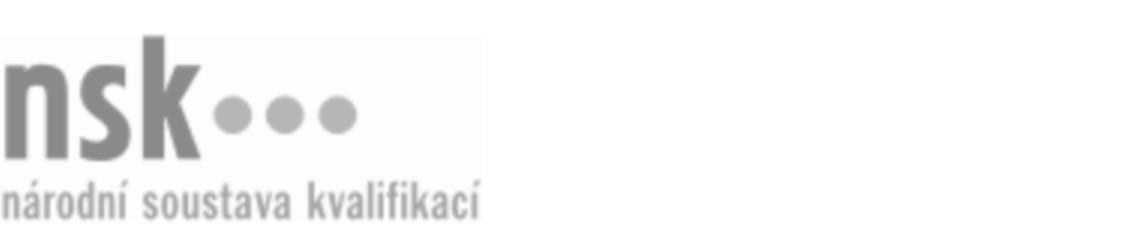 Kvalifikační standardKvalifikační standardKvalifikační standardKvalifikační standardKvalifikační standardKvalifikační standardKvalifikační standardKvalifikační standardMontér/montérka výtahů (kód: 23-046-H) Montér/montérka výtahů (kód: 23-046-H) Montér/montérka výtahů (kód: 23-046-H) Montér/montérka výtahů (kód: 23-046-H) Montér/montérka výtahů (kód: 23-046-H) Montér/montérka výtahů (kód: 23-046-H) Montér/montérka výtahů (kód: 23-046-H) Autorizující orgán:Ministerstvo průmyslu a obchoduMinisterstvo průmyslu a obchoduMinisterstvo průmyslu a obchoduMinisterstvo průmyslu a obchoduMinisterstvo průmyslu a obchoduMinisterstvo průmyslu a obchoduMinisterstvo průmyslu a obchoduMinisterstvo průmyslu a obchoduMinisterstvo průmyslu a obchoduMinisterstvo průmyslu a obchoduMinisterstvo průmyslu a obchoduMinisterstvo průmyslu a obchoduSkupina oborů:Strojírenství a strojírenská výroba (kód: 23)Strojírenství a strojírenská výroba (kód: 23)Strojírenství a strojírenská výroba (kód: 23)Strojírenství a strojírenská výroba (kód: 23)Strojírenství a strojírenská výroba (kód: 23)Strojírenství a strojírenská výroba (kód: 23)Týká se povolání:Montér výtahůMontér výtahůMontér výtahůMontér výtahůMontér výtahůMontér výtahůMontér výtahůMontér výtahůMontér výtahůMontér výtahůMontér výtahůMontér výtahůKvalifikační úroveň NSK - EQF:333333Odborná způsobilostOdborná způsobilostOdborná způsobilostOdborná způsobilostOdborná způsobilostOdborná způsobilostOdborná způsobilostNázevNázevNázevNázevNázevÚroveňÚroveňOrientace v technické dokumentaci, čtení výkresů, schémat, mazacích plánůOrientace v technické dokumentaci, čtení výkresů, schémat, mazacích plánůOrientace v technické dokumentaci, čtení výkresů, schémat, mazacích plánůOrientace v technické dokumentaci, čtení výkresů, schémat, mazacích plánůOrientace v technické dokumentaci, čtení výkresů, schémat, mazacích plánů33Zaměřování šachty a strojovny výtahuZaměřování šachty a strojovny výtahuZaměřování šachty a strojovny výtahuZaměřování šachty a strojovny výtahuZaměřování šachty a strojovny výtahu33Usazování a montování šachetních dveří výtahuUsazování a montování šachetních dveří výtahuUsazování a montování šachetních dveří výtahuUsazování a montování šachetních dveří výtahuUsazování a montování šachetních dveří výtahu33Montování vodítek výtahuMontování vodítek výtahuMontování vodítek výtahuMontování vodítek výtahuMontování vodítek výtahu33Montování výtahového strojeMontování výtahového strojeMontování výtahového strojeMontování výtahového strojeMontování výtahového stroje33Montování klece výtahu včetně vybavení a příslušenstvíMontování klece výtahu včetně vybavení a příslušenstvíMontování klece výtahu včetně vybavení a příslušenstvíMontování klece výtahu včetně vybavení a příslušenstvíMontování klece výtahu včetně vybavení a příslušenství33Montování vyvažovacího závaží výtahuMontování vyvažovacího závaží výtahuMontování vyvažovacího závaží výtahuMontování vyvažovacího závaží výtahuMontování vyvažovacího závaží výtahu33Montování nosných prostředků výtahuMontování nosných prostředků výtahuMontování nosných prostředků výtahuMontování nosných prostředků výtahuMontování nosných prostředků výtahu33Montování omezovače rychlosti výtahuMontování omezovače rychlosti výtahuMontování omezovače rychlosti výtahuMontování omezovače rychlosti výtahuMontování omezovače rychlosti výtahu33Montování elektrické instalace výtahu ve strojovně (bez napětí)Montování elektrické instalace výtahu ve strojovně (bez napětí)Montování elektrické instalace výtahu ve strojovně (bez napětí)Montování elektrické instalace výtahu ve strojovně (bez napětí)Montování elektrické instalace výtahu ve strojovně (bez napětí)33Montování elektrické instalace výtahu v šachtěMontování elektrické instalace výtahu v šachtěMontování elektrické instalace výtahu v šachtěMontování elektrické instalace výtahu v šachtěMontování elektrické instalace výtahu v šachtě33Montér/montérka výtahů,  28.03.2024 16:17:32Montér/montérka výtahů,  28.03.2024 16:17:32Montér/montérka výtahů,  28.03.2024 16:17:32Montér/montérka výtahů,  28.03.2024 16:17:32Strana 1 z 2Strana 1 z 2Kvalifikační standardKvalifikační standardKvalifikační standardKvalifikační standardKvalifikační standardKvalifikační standardKvalifikační standardKvalifikační standardPlatnost standarduPlatnost standarduPlatnost standarduPlatnost standarduPlatnost standarduPlatnost standarduPlatnost standarduStandard je platný od: 16.12.2022Standard je platný od: 16.12.2022Standard je platný od: 16.12.2022Standard je platný od: 16.12.2022Standard je platný od: 16.12.2022Standard je platný od: 16.12.2022Standard je platný od: 16.12.2022Montér/montérka výtahů,  28.03.2024 16:17:32Montér/montérka výtahů,  28.03.2024 16:17:32Montér/montérka výtahů,  28.03.2024 16:17:32Montér/montérka výtahů,  28.03.2024 16:17:32Strana 2 z 2Strana 2 z 2